The public is requested to fill out a "Speaker Card" to address the Board on any item of the agenda prior to the Board taking action on an item.  Comments from the public on Agenda items will be heard only when the respective item is being considered. Comments from the public on other matters not appearing on the Agenda that is within the Board's subject matter jurisdiction will be heard during the Public Comment period.  Public comment is limited to 2 minutes per speaker, unless waived by the presiding officer of the Board.   As a covered entity under Title II of the Americans with Disabilities Act, the City of  does not discriminate on the basis of disability and upon request, will provide reasonable accommodation to ensure equal access to its programs, services, and activities.  Sign language interpreters, assistive listening devices, or other auxiliary aids and/or services may be provided upon request. Reports and other committee reference materials may be seen on our website under each committee's meeting agenda. Agendas are posted publicly in the window of the Sherman Oaks Public Library,  Oaks, CA 91423. Printed copies of Board and committee agendas can be obtained by sending a written public records request after the document has been published to  Oaks 91413. A check for $1 plus 10 cents per page plus 49 cents postage made out to the City of  must be included with the request. If additional payment is required, you will be notified.AGENDAWelcome and Call to Order  -  Ron Ziff,  President                                       Roll CallPledge of AllegianceApproval of Minutes of previous meetingsComments by LAPD SLO’s, Public Officials and staffGuest speaker Nazario Sauceda Director of LA City Street Services. “Trees” The condition of  Oaks Aging Urban Forest, trees falling and tree trimming schedule. President’s Report   
Exec Committee approved appointments of Jeff Kalban & Lisa Petrus PLUM committee
and Jill Banks Barad as Special Adviser to the President
Priorities
Public Records Requests and emails
Action Item: Approval of the following Board Members to file Community Impact Statements: Ron Ziff, Jeff Hartsough, Sue Steinberg.
Appointment of a Strategic Plan Committee
Appointment of a Committee to recommend regulations on Marijuana sales Action Item - Request for SONC vote of support.
“The SONC supports a $192,000 item in the 2017-18 LA City Budget for staff and related expenses to develop a preparedness plan which will lead to training of neighborhood individuals and the pre-placement of first responder supplies.” 
 Len Shaffer Chair Neighborhood Council Disaster Preparedness Group – 10 minutes Founders Boot Camp – Josh Levine & Richard Dohan – 5 minutesPublic Comment: Comments by the public on non-agenda items within SONC’s        jurisdiction
               10.   Treasurer’s Report – Tom Capps, Treasurer                      Consent Calendar ( no discussion required)1. Approve and adopt the Monthly Expense Report for the month ending February 28, 20172. Approve a fund request from the Purposeful Aging Liaison of up to $1,000 for booth rental and other outreach material for the Senior Symposium event to be held on May 20, 2017.3. Approve a fund request of $26.28 for the purchase of a gavel and base for the new chair of the  committee.4. Approve a fund increase from $900 to $1075.13 for the purchase of a 10' x 10' tent canopy with SONC logo for outreach events11.  Committee reports    A.     Land Use Committee Report- Jeff Kalban, Chair          1.   Updates on pending development projects in Sherman Oaks…………………..B.  Rules and Elections Committee Sue Steinberg	          C.  Traffic & Transportation Committee                        D.  Outreach Committee- Raphael Morozov, Chair“Report on Say Hello to Spring Tree Giveaway” work assignments for March 18         E.   Green & Beautification Committee – Avo Babian, Co-chair                    F.   Public Safety Committee – Kristin Sales & Melissa Menard, Co-chairs         G.   Purposeful Aging Liaison-  Sherry Revord, SONC Liaison          H. Film Liaison – Michael Binkow, SONC Liaison          I.  Budget Advocates – Howard Katchen, SONC representative          J. Homeless – Rami Frankl          k. Plan Review Board – Lisa Petrus, SONC representative              12.    Announcements on items within SONC’s jurisdictionAdjournNext Exec 3/27? Next Board meeting 4/3Officers:Ron Ziff, President Bus-6 Jeff Hartsough, 1st Vice Pres.CI-2 Sue Steinberg, 2nd Vice Pres Bus.4Tom Capps, Treasurer, Res. 2  Avo Babian, Secretary, Bus. 5 Board Members:Garett Ross, Res. 1Levon Baronian, Bus-1Kristin Sales,  CI-1Howard Katchen, Res. 3Raphael Morozov, Bus.3Richard Marciniak, CI-3 Lisa Petrus, Res. 4Sidonia Lax, CI-4Vacant, Res-5Sherry Revord, CI-5Jill Banks Barad, Res. 6Melissa Menard, CI-6Michael Binkow, Res. 7Neal Roden, Bus-7Jeffrey Kalban, CI-7 OAKS NEIGHBORHOOD COUNCIL Oaks, CA 91413(818) 503-2399www.shermanoaksnc.orgOR CONTACTDepartment of Neighborhood Empowerment linked through our website under "Resources"Officers:Ron Ziff, President Bus-6 Jeff Hartsough, 1st Vice Pres.CI-2 Sue Steinberg, 2nd Vice Pres Bus.4Tom Capps, Treasurer, Res. 2  Avo Babian, Secretary, Bus. 5 Board Members:Garett Ross, Res. 1Levon Baronian, Bus-1Kristin Sales,  CI-1Howard Katchen, Res. 3Raphael Morozov, Bus.3Richard Marciniak, CI-3 Lisa Petrus, Res. 4Sidonia Lax, CI-4Vacant, Res-5Sherry Revord, CI-5Jill Banks Barad, Res. 6Melissa Menard, CI-6Michael Binkow, Res. 7Neal Roden, Bus-7Jeffrey Kalban, CI-7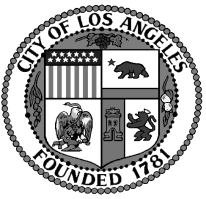  Oaks Neighborhood CouncilSONCBOARD MEETINGMonday, March 13, 20176:30 p.m. Auditorium Oaks OAKS NEIGHBORHOOD COUNCIL Oaks, CA 91413(818) 503-2399www.shermanoaksnc.orgOR CONTACTDepartment of Neighborhood Empowerment linked through our website under "Resources"